LII Всероссийская  опимпиада  школьников  по физике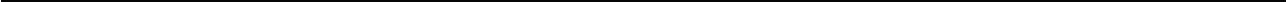 10 классШкольный этапПродолжительность — 150 минут.	Максимальный  балл — 50.Задача 10.1.	Вверх!Мальчик Паша, находящийся в движущемся равноускоренно вверх лифте, оказывает давление на пол кабины, равное 12,3 кПа. Наидите ускорение кабины, если масса мальчика равна 54 кг, а общая площадь подошв его обуви — 500 см'. Ускорение свободного падения принять равным 9,8 м/с'.Задача 10.2.	Космические  эксперименты.Космонавты, изучающие поверхность Европы (спутника Юпитера), в свободное от основнои работы время провели следующии опыт. Они подбросили вертикально вверх камень и обнару- жили, что в точке, расположеннои на расстоянии 1,95 м от точки бросания, камень побывал дважды: через 1 с и через 3 с после Ороска. Определите ускорение свободного падения на Ев- poпe. Атмосфера у Европы практически отсутствует.Задача 10.3.	Умелые руки.Мальчик Паша решил собрать электроплитку своими руками. Для изготовления спирали на- гревательного элемента мощностью 400 Вт Паша взял моток нихромовои проволоки. Кусок какой длины необходимо мальчику отрезать от мотка, если площадь поперечного сечения про- волоки равна 0,2 мм2, а напряжение в сети — 220 В? Удельное сопротивление нихрома равно 1,1 Ом-   мм'/м.Задача 10.4.	Больше лъда!В калориметр, в котором находится вода массой 1,5 кг при температуре 5 ‘С, поместили кусок очень холодного льда массои 800 г. Koгqa установилось тепловое равновесие, оказалось, что масса льда увеличилась до 821 г. Определите начальную температуру льда. Удельная теплоём-кость воды равна 4200 Дж/(к-г‘С), удельная теплоёмкость льда — 2100 Дж/(к-г‘С), удельнаятеплота плавления льда — 340 кДж/кг. Теплоёмкостью калориметра и тепловыми потерями пренебречь. Вода из калориметра не выливается.Задача 10.5.	Равновесие  на блоках.Рычаг подвешен  к системе блоков  так, что точки  подвеса  делят его на отрезки  а —— 30 см, b —— 20 см и с  =  10 см (см. рис. 10.1). Какова масса первого  груза  ш , если масса  второго  m = 2,2 кг, и система находится в равновесии? Массой рычага, блоков и нитей пренебречь. Трение в системе отсутствует.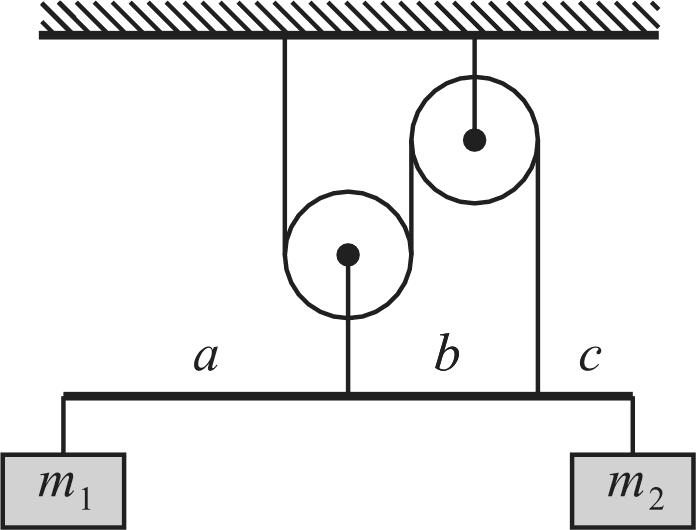 Рис. 10.1.